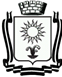 ПОСТАНОВЛЕНИЕАДМИНИСТРАЦИИ ГОРОДА-КУРОРТА КИСЛОВОДСКАСТАВРОПОЛЬСКОГО КРАЯ  08.06.2022                                  город-курорт Кисловодск            №      687        .О назначении общественных обсуждений В соответствии с Федеральным законом от 06 октября 2003 года № 131-ФЗ «Об общих принципах организации местного самоуправления в Российской Федерации», Градостроительным кодексом Российской Федерации, Законом Ставропольского края от 02 марта 2005 года № 12-кз «О местном самоуправлении в Ставропольском крае», Уставом городского округа города-курорта Кисловодска, администрация города-курорта Кисловодска.ПОСТАНОВЛЯЕТ:1. Назначить проведение общественных обсуждений по предоставлению разрешения на условно разрешенный вид использования земельного участка, по предоставлению разрешения на отклонение от предельных параметров разрешенного строительства с 16 июня 2022 года по 06 июля 2022 года.2. Вынести на общественные обсуждения, указанные в п.1 настоящего постановления, рассмотрение заявлений:2.1. Комитета имущественных отношений администрации города-курорта Кисловодска о предоставлении разрешения на условно разрешенный вид использования земельного участка с кадастровым номером 26:34:150216:83, расположенного по адресу: г. Кисловодск, ул. Кисловодская, 35, на «общественное питание», в территориальной зоне Ж-1 (зона индивидуальной жилой застройки);2.2. Кочиевой В.В. о предоставлении разрешения на отклонение от предельных параметров разрешенного строительства, в части увеличения предельного количества этажей здания на земельном участке с кадастровым номером 26:34:050211:2, расположенного по адресу: г. Кисловодск, с 8 до 10 (9 надземных и 1 подземный) этажей, в территориальной зоне Р-3 (рекреационная зона с возможностью капитального строительства);2.3. ООО «Агроком Холдинг» (в лице генерального директора Сапотницкому С.А.) о предоставлении разрешения на условно разрешенный вид использования земельного участка с кадастровым номером 26:34:020101:1, расположенного по адресу: г. Кисловодск, пр-кт Первомайский, дом 12, на «Гостиничное обслуживание», в территориальной зоне ОД-2 (зона смешанной исторической застройки).3. Установить, что предложения и замечания по рассматриваемым вопросам принимаются по предварительной записи, посредством телефонной коммуникации (887937 2-56-10), в связи с ограничительными мерами по снижению рисков распространения новой коронавирусной инфекции (COVID-19), для обеспечения санитарно-эпидемиологического благополучия населения на территории Ставропольского края, в письменном виде в адрес комиссии по землепользованию и застройке города-курорта Кисловодска, а также посредством записи в книге (журнале) учета посетителей экспозиции проекта, подлежащего рассмотрению на общественных обсуждениях в период с 20 июня 2022 года по 27 июня 2022 года включительно.4. Поручить комиссии по землепользованию и застройке городского округа города-курорта Кисловодска:	4.1. организацию и проведение общественных обсуждений, указанных в пункте 1 настоящего постановления;	4.2. организовать проведение экспозиции по адресу г. Кисловодск, ул. А. Губина, 9, (вход в здание управления архитектуры и градостроительства администрации города-курорта Кисловодска); 4.3. доступ к экспозиции, в связи с ограничительными мерами по снижению рисков распространения новой коронавирусной инфекции (COVID-19), для обеспечения санитарно-эпидемиологического благополучия населения на территории Ставропольского края, вторник с 15:00 до 16:00, осуществляется с соблюдением санитарно-эпидемиологических правил для профилактики новой коронавирусной инфекции (COVID-19).5. Установить, что расходы, связанные с организацией и проведением общественных обсуждений по предоставлению разрешения на условно-разрешенный вид использования земельного участка, по предоставлению разрешения на отклонение от предельных параметров разрешенного строительства, несет физическое лицо, заинтересованное в предоставлении такого разрешения.6. Информационно-аналитическому отделу администрации города-курорта Кисловодска опубликовать настоящее постановление в городском общественно-политическом еженедельнике «Кисловодская газета» и на официальном сайте администрации города-курорта Кисловодска в сети Интернет с целью информирования населения.7. Настоящее постановление вступает в силу со дня подписания.Глава города-курортаКисловодска								    Е.И. Моисеев